Как наши мальчики девочек с праздником поздравляли      На улице еще лежит снег, а на календаре уже весна! И это прекрасное время года открывает женский праздник 8 Марта - праздник, который дети любят и ждут, чтобы поздравить своих любимых мам, бабушек, сестер.      Особых поздравлений от мальчиков удостаиваются наши любимые  девочки. Мальчики приготовили для них сюрпризы: они рассказали стихотворения, вручили цветочки, сделанные мальчиками, подарили медальки и воздушные шарики. В конце торжества ребята танцевали.      Праздник, несомненно, привнес в жизнь ребят атмосферу весенней радости и счастья.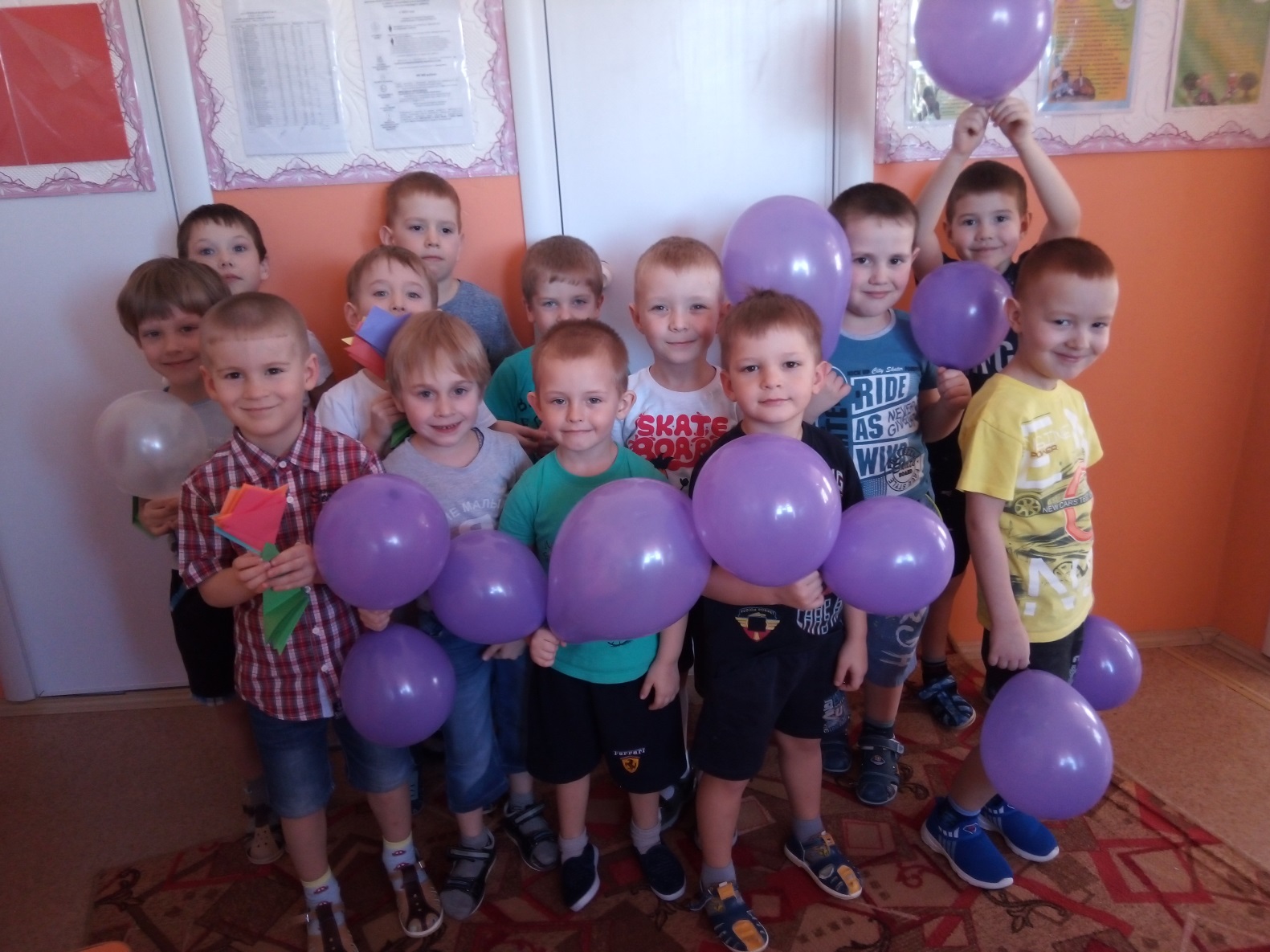 Мальчики готовятся поздравлять девочек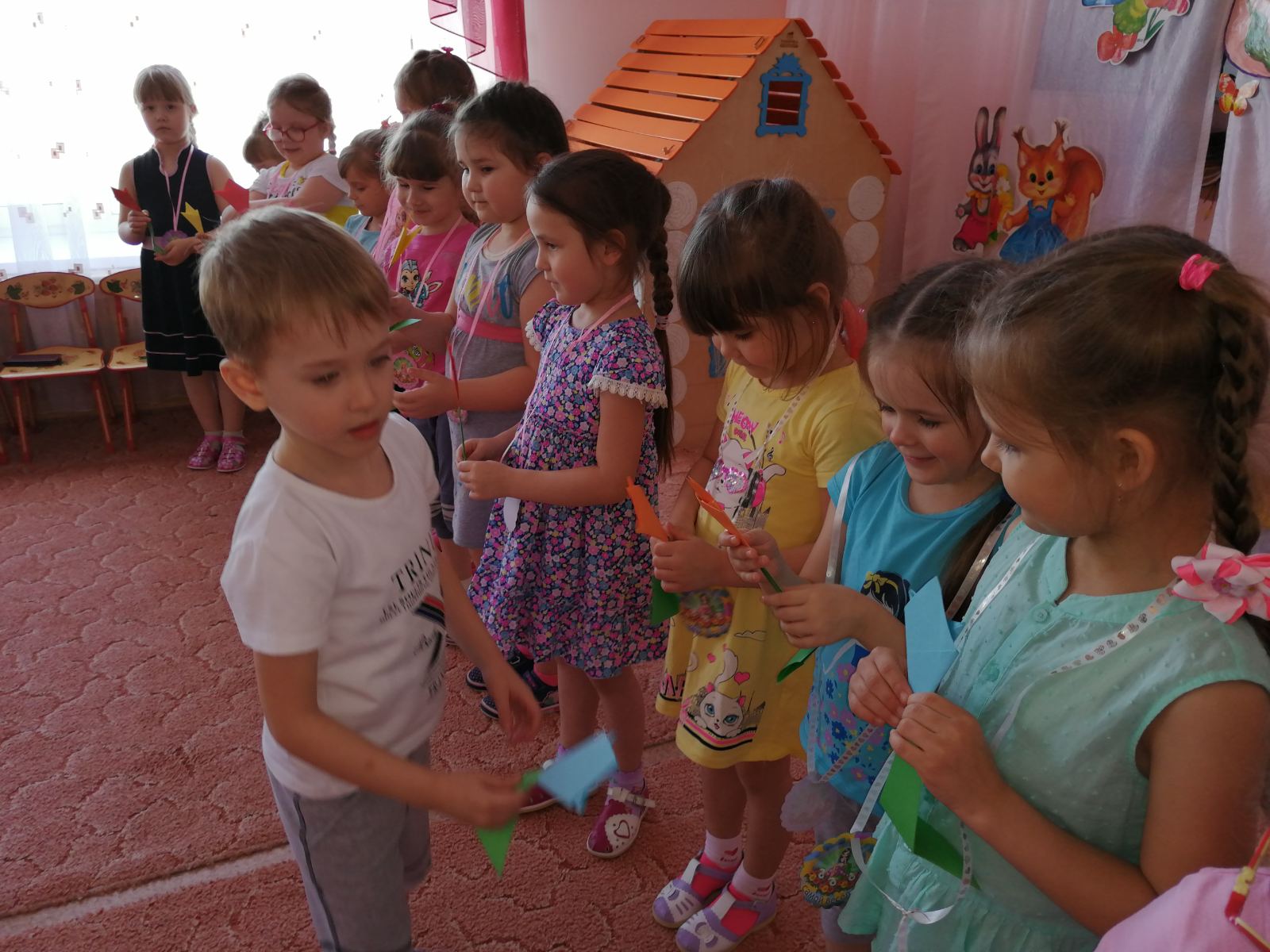 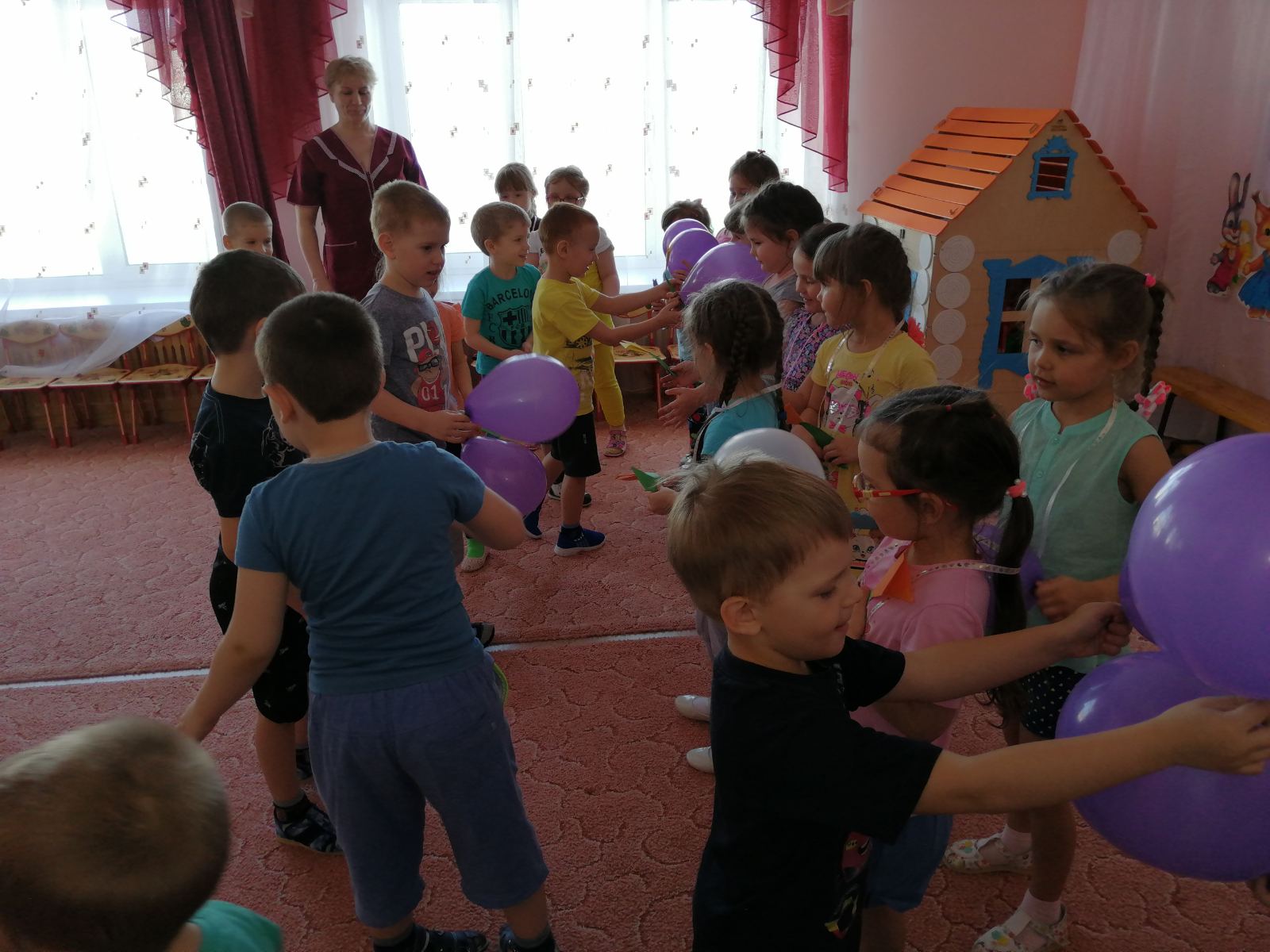 Поздравили и вручили подарочки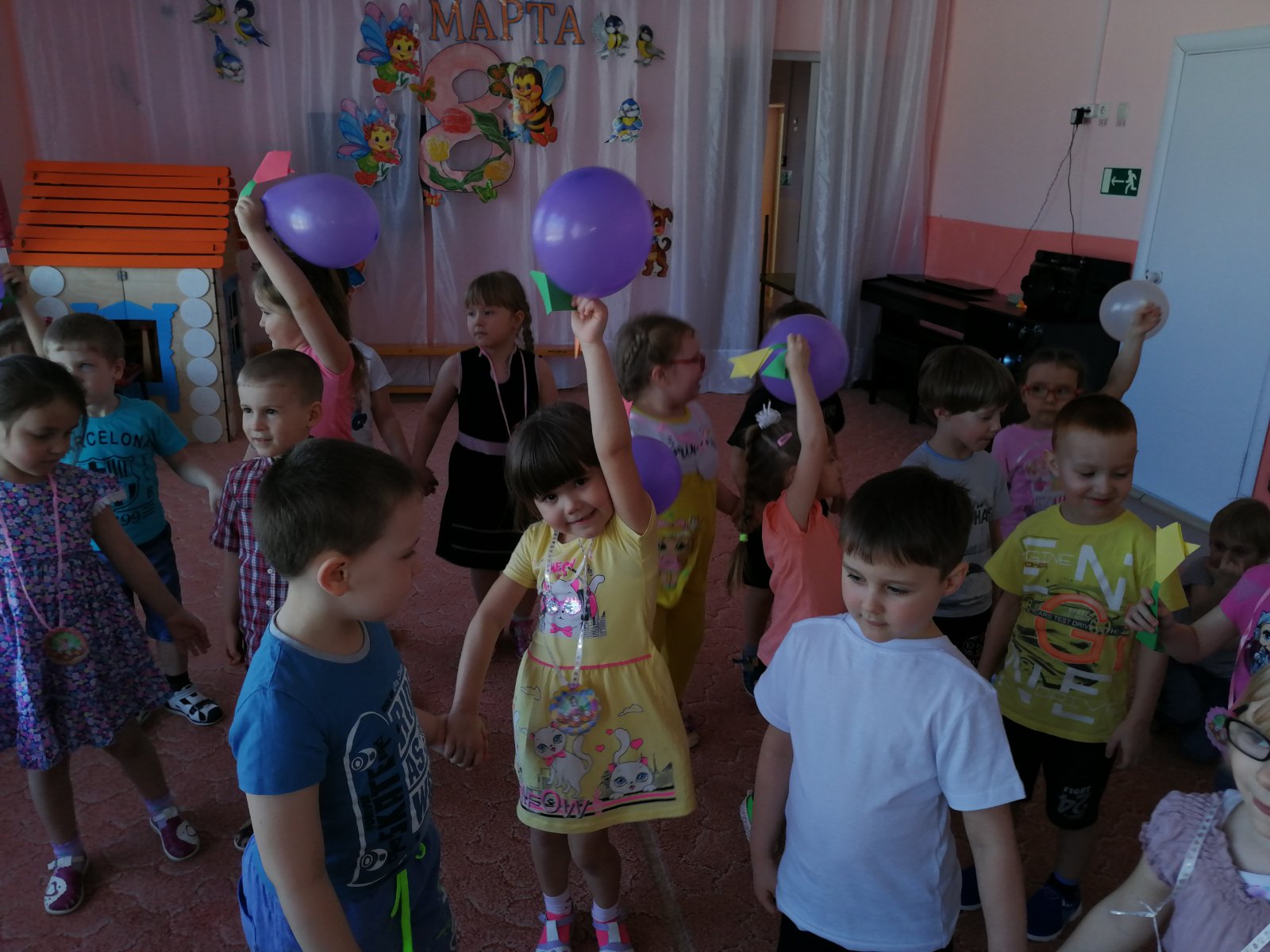 Дискотека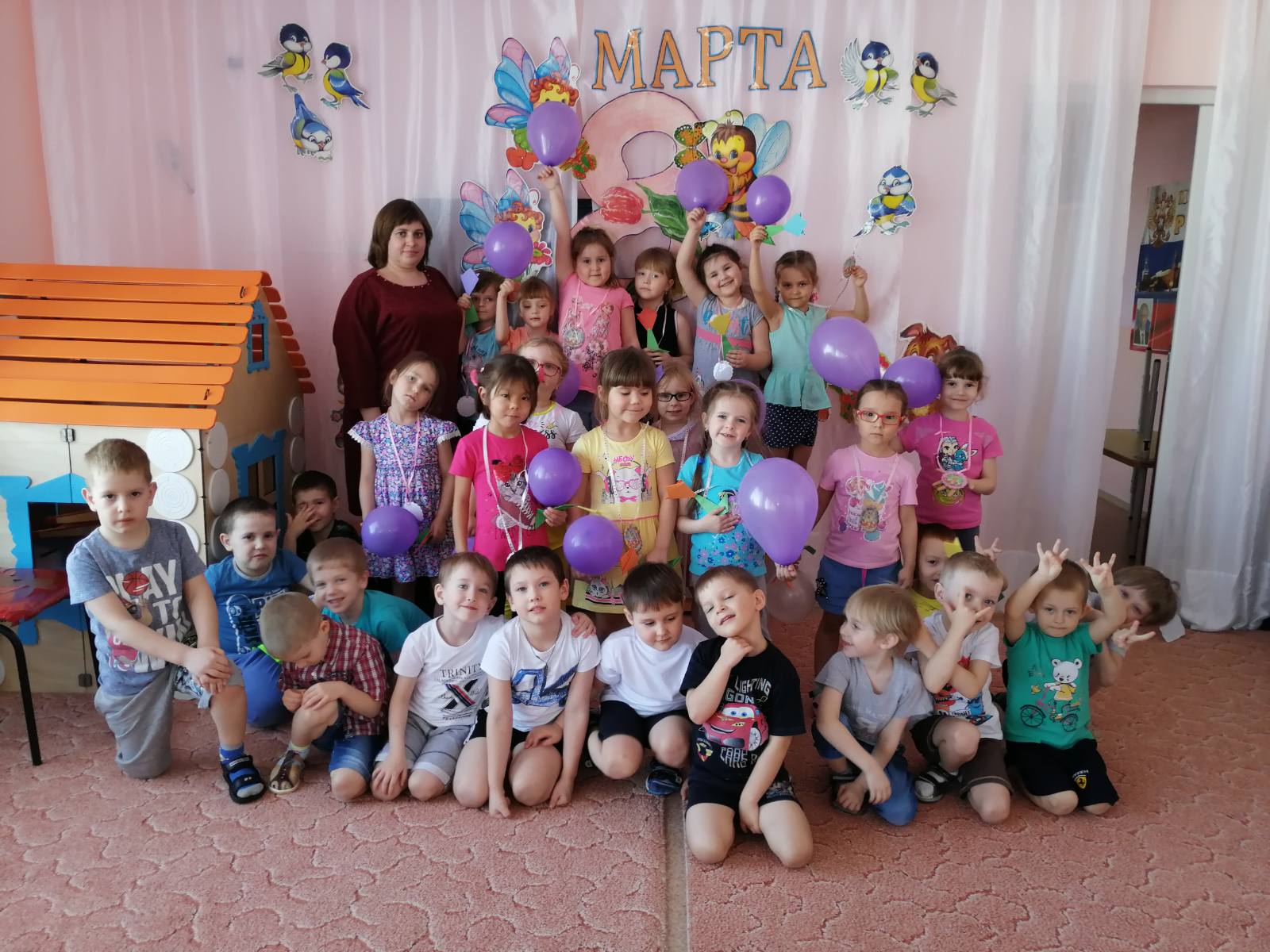 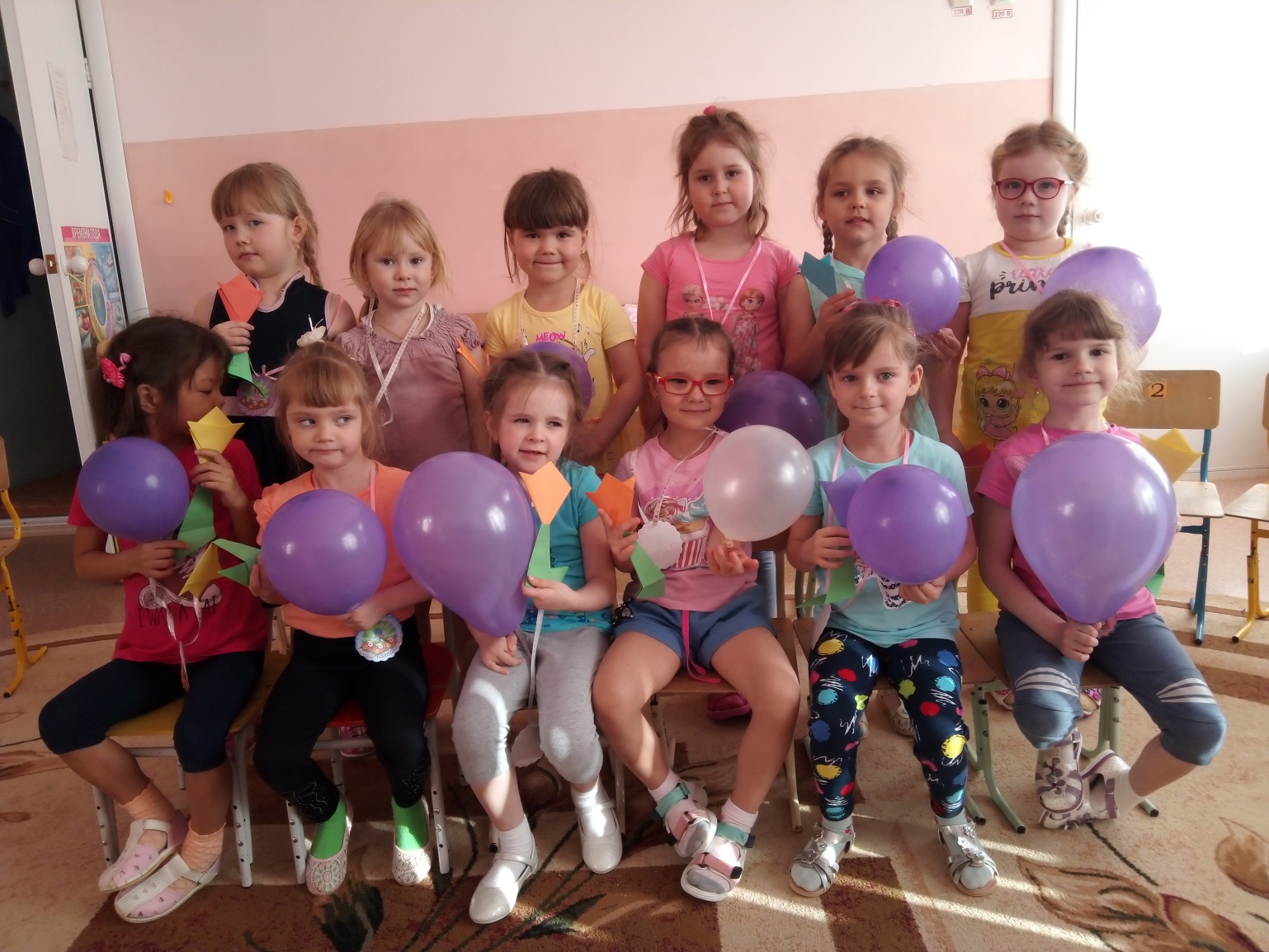 Материал подготовила: Ситникова И.П.